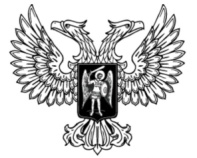 ДонецкАЯ НароднАЯ РеспубликАЗАКОНО ВНЕСЕНИИ ИЗМЕНЕНИЙ В НЕКОТОРЫЕ ЗАКОНЫ 
ДОНЕЦКОЙ НАРОДНОЙ РЕСПУБЛИКИПринят Постановлением Народного Совета 14 сентября 2022 годаСтатья 1Внести в Арбитражный процессуальный кодекс Донецкой Народной Республики от 30 апреля 2021 года № 277-IIНС (опубликован на официальном сайте Народного Совета Донецкой Народной Республики 30 апреля 2021 года) следующие изменения:1) в части 2 статьи 118:а) пункт 2 изложить в следующей редакции:«2) сведения об истце: для физического лица – фамилия, имя, отчество (при наличии), дата и место рождения, место жительства или место пребывания, место работы или дата государственной регистрации в качестве физического лица – предпринимателя и один из идентификаторов (регистрационный номер учетной карточки налогоплательщика, серия и номер документа, удостоверяющего личность, серия и номер водительского удостоверения), номера телефонов, факсов, адреса электронной почты; для организации – наименование, адрес, идентификационный код юридического лица, номера телефонов, факсов, адреса электронной почты;»;б) пункт 3 изложить в следующей редакции:«3) сведения об ответчике: для физического лица – фамилия, имя, отчество (при наличии), дата и место рождения, место жительства или место пребывания, место работы (если известно) и один из идентификаторов (регистрационный номер учетной карточки налогоплательщика, серия и номер документа, удостоверяющего личность, серия и номер водительского удостоверения); для организации – наименование, адрес, идентификационный код юридического лица. В случае если физическому лицу неизвестны дата и место рождения ответчика, один из его идентификаторов, об этом указывается в исковом заявлении и такая информация по запросу арбитражного суда предоставляется органами Пенсионного фонда Донецкой Народной Республики, и (или) органами доходов и сборов, и (или) органами внутренних дел. В этом случае срок принятия искового заявления к производству арбитражного суда, предусмотренный частью 1 статьи 120 настоящего Кодекса, исчисляется со дня получения арбитражным судом такой информации;»;2) абзац первый части 6 статьи 171 изложить в следующей редакции:«6. Резолютивная часть решения должна содержать выводы об удовлетворении или отказе в удовлетворении полностью или в части каждого из заявленных требований, наименование истца и ответчика, а также один из идентификаторов указанных лиц (регистрационный номер учетной карточки налогоплательщика или идентификационный код юридического лица, серия и номер документа, удостоверяющего личность, серия и номер водительского удостоверения), указание на распределение между сторонами судебных расходов, срок и порядок обжалования решения.»;3) в части 2 статьи 260:а) пункт 2 изложить в следующей редакции:«2) сведения о взыскателе: для физического лица – взыскателя – фамилия, имя, отчество (при наличии), дата и место рождения, место жительства или место пребывания, один из идентификаторов (регистрационный номер учетной карточки налогоплательщика, серия и номер документа, удостоверяющего личность, серия и номер водительского удостоверения), для взыскателя-организации – наименование, адрес, идентификационный код юридического лица, реквизиты банковского счета и другие необходимые реквизиты;»;б) пункт 3 изложить в следующей редакции:«3) сведения о должнике: для физического лица – должника – фамилия, имя, отчество (при наличии), дата и место рождения, место жительства или место пребывания, место работы (если известно), один из идентификаторов (регистрационный номер учетной карточки налогоплательщика, серия и номер документа, удостоверяющего личность, серия и номер водительского удостоверения); для организации-должника – наименование, адрес, идентификационный код юридического лица;»;4) в статье 263:а) пункт 3 изложить в следующей редакции:«3) сведения о взыскателе: для физического лица – взыскателя – фамилия, имя, отчество (при наличии), дата и место рождения, место жительства или место пребывания, один из идентификаторов (регистрационный номер учетной карточки налогоплательщика, серия и номер документа, удостоверяющего личность, серия и номер водительского удостоверения); для организации-взыскателя – наименование, адрес, идентификационный код юридического лица;»;б) пункт 4 изложить в следующей редакции:«4) сведения о должнике, содержащиеся в заявлении о выдаче судебного приказа: для физического лица – должника – фамилия, имя, отчество (при наличии), дата и место рождения, место жительства или место пребывания, место работы (если известно), один из идентификаторов (регистрационный номер учетной карточки налогоплательщика, серия и номер документа, удостоверяющего личность, серия и номер водительского удостоверения); для организации-должника – наименование, адрес, идентификационный код юридического лица;»;5) пункт 4 части 1 статьи 344 изложить в следующей редакции:«4) сведения о взыскателе: для физического лица – взыскателя – фамилия, имя, отчество (при наличии), дата и место рождения, место жительства или место пребывания, один из идентификаторов (регистрационный номер учетной карточки налогоплательщика, серия и номер документа, удостоверяющего личность, серия и номер водительского удостоверения); для организации-взыскателя – наименование, адрес, идентификационный код юридического лица; сведения о должнике: для физического лица – должника – фамилия, имя, отчество (при наличии), дата и место рождения, место жительства или место пребывания, место работы (если известно), один из идентификаторов (регистрационный номер учетной карточки налогоплательщика, серия и номер документа, удостоверяющего личность, серия и номер водительского удостоверения); для организации-должника – наименование, адрес, идентификационный код;».Статья 2Внести в Гражданский процессуальный кодекс Донецкой Народной Республики от 30 апреля 2021 года № 278-IIНС (опубликован на официальном сайте Народного Совета Донецкой Народной Республики 30 апреля 2021 года) следующие изменения:1) в части 2 статьи 123: а) пункт 2 изложить в следующей редакции:«2) сведения о взыскателе: для физического лица – взыскателя – фамилия, имя, отчество (при наличии), дата и место рождения, место жительства или место пребывания, один из идентификаторов (регистрационный номер учетной карточки налогоплательщика, серия и номер документа, удостоверяющего личность, серия и номер водительского удостоверения); для взыскателя, являющегося юридическим лицом, – наименование, местонахождение, идентификационный код юридического лица;»; б) пункт 3 изложить в следующей редакции:«3) сведения о должнике: для физического лица – должника – фамилия, имя, отчество (при наличии), дата и место рождения, место жительства или место пребывания, место работы (если известно), один из идентификаторов (регистрационный номер учетной карточки налогоплательщика, серия и номер документа, удостоверяющего личность, серия и номер водительского удостоверения); для юридического лица – должника – наименование, местонахождение и идентификационный код юридического лица. В случае если взыскателю неизвестны дата и место рождения должника, один из идентификаторов должника, об этом указывается в заявлении о вынесении судебного приказа и такая информация по запросу суда предоставляется органами Пенсионного фонда Донецкой Народной Республики, и (или) органами доходов и сборов, и (или) органами внутренних дел. В этом случае срок вынесения судебного приказа, предусмотренный частью 1 статьи 125 настоящего Кодекса, исчисляется со дня получения судом такой информации;»;2) в статье 126:а) пункт 3 части 1 изложить в следующей редакции:«3) сведения о взыскателе: для физического лица – взыскателя – фамилия, имя, отчество (при наличии), дата и место рождения, место жительства или место пребывания, один из идентификаторов (регистрационный номер учетной карточки налогоплательщика, серия и номер документа, удостоверяющего личность, серия и номер водительского удостоверения); для взыскателя, являющегося юридическим лицом, – наименование, местонахождение, идентификационный код юридического лица;»;б) пункт 4 части 1 изложить в следующей редакции:«4) сведения о должнике, содержащиеся в заявлении о вынесении судебного приказа: для физического лица – должника – фамилия, имя, отчество (при наличии), дата и место рождения, место жительства или место пребывания, место работы (если известно), один из идентификаторов (регистрационный номер учетной карточки налогоплательщика, серия и номер документа, удостоверяющего личность, серия и номер водительского удостоверения); для юридического лица – должника – наименование, местонахождение, идентификационный код юридического лица;»;в) в части 2 слова «дата и место рождения должника, место его работы» заменить словами «место работы должника»;3) в части 2 статьи 130: а) пункт 2 изложить в следующей редакции:«2) сведения об истце: для физического лица – фамилия, имя, отчество (при наличии), дата и место рождения, место жительства или место пребывания, один из идентификаторов (регистрационный номер учетной карточки налогоплательщика, серия и номер документа, удостоверяющего личность, серия и номер водительского удостоверения); для юридического лица – наименование, местонахождение, идентификационный код юридического лица; если заявление подается представителем – также фамилия, имя, отчество (при наличии) или наименование представителя, адрес для направления судебных повесток и иных судебных извещений, один из идентификаторов представителя (для физического лица);»;б) пункт 3 изложить в следующей редакции:«3) сведения об ответчике: для физического лица – фамилия, имя, отчество (при наличии), дата и место рождения, место жительства или место пребывания, место работы (если известно), один из идентификаторов (регистрационный номер учетной карточки налогоплательщика, серия и номер документа, удостоверяющего личность, серия и номер водительского удостоверения); для юридического лица – наименование, местонахождение, идентификационный код юридического лица. В случае если истцу неизвестны дата и место рождения ответчика, один из идентификаторов ответчика, об этом указывается в исковом заявлении и такая информация по запросу суда предоставляется органами Пенсионного фонда Донецкой Народной Республики, и (или) органами доходов и сборов, и (или) органами внутренних дел. В этом случае срок принятия искового заявления к производству суда, предусмотренный частью 1 статьи 132 настоящего Кодекса, исчисляется со дня получения судом такой информации;»;4) часть 6 статьи 210 изложить в следующей редакции:«6. Резолютивная часть решения суда должна содержать выводы суда об удовлетворении иска либо об отказе в удовлетворении иска полностью или в части, наименование истца и ответчика, а также один из идентификаторов указанных лиц (регистрационный номер учетной карточки налогоплательщика или идентификационный код юридического лица, серия и номер документа, удостоверяющего личность, серия и номер водительского удостоверения), указание на распределение судебных расходов, срок и порядок обжалования решения суда.».Статья 3Внести в часть 5 статьи 384 Кодекса административного судопроизводства Донецкой Народной Республики от 30 июня 2021 года № 296-IIНС (опубликован на официальном сайте Народного Совета Донецкой Народной Республики 30 июня 2021 года) следующие изменения:1) пункт 1 изложить в следующей редакции:«1) для физических лиц – фамилия, имя и отчество (при наличии), дата и место рождения, место жительства или место пребывания, один из идентификаторов (регистрационный номер учетной карточки налогоплательщика, серия и номер документа, удостоверяющего личность, серия и номер водительского удостоверения; серия и номер свидетельства о регистрации транспортного средства), для физического лица – предпринимателя также – дата его государственной регистрации в качестве физического лица – предпринимателя, регистрационный номер учетной карточки налогоплательщика;»;2) пункт 2 изложить в следующей редакции: «2) для юридических лиц – наименование, адрес, указанный в Едином государственном реестре юридических лиц и физических лиц – предпринимателей, фактический адрес (если он известен), идентификационный код юридического лица.».ГлаваДонецкой Народной Республики				Д.В. Пушилинг. Донецк15 сентября 2022 года№ 406-IIНС	